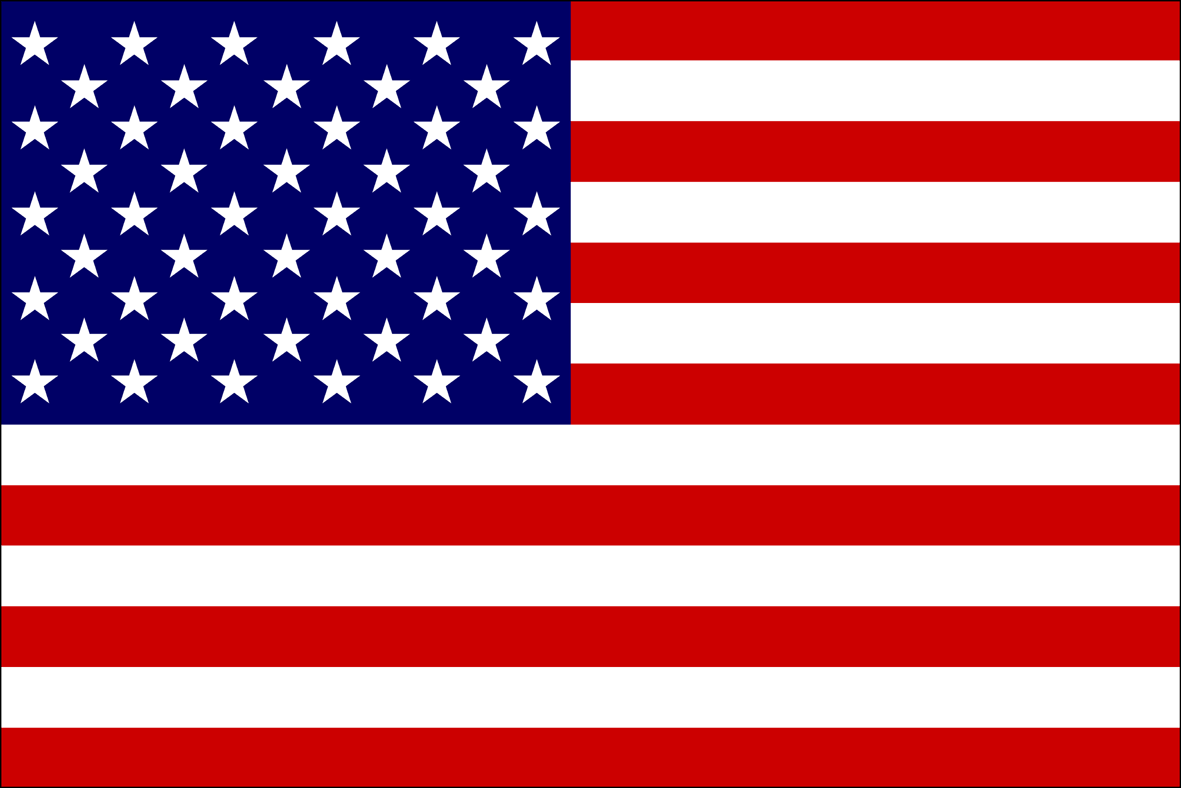 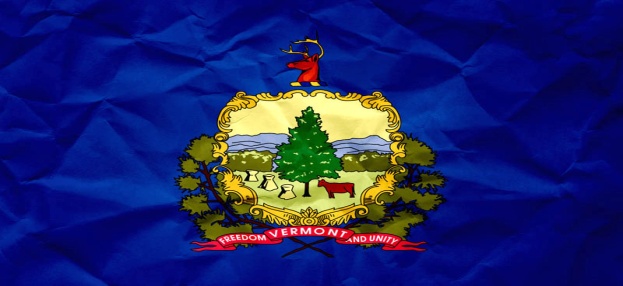 Desert Storm Veterans memorial highway DedicationWhen: May 20, 2017Where: Fair Haven, VT American Legion Post 49, 72 South Main StreetTime: 11 AM Rain or ShineWhy: honoring 25 Years since total victoryVermont route 22A was officially named the “desert Storm Veterans Memorial Highway,” To Honor all Desert Storm Veterans and their families on September 29, 2016